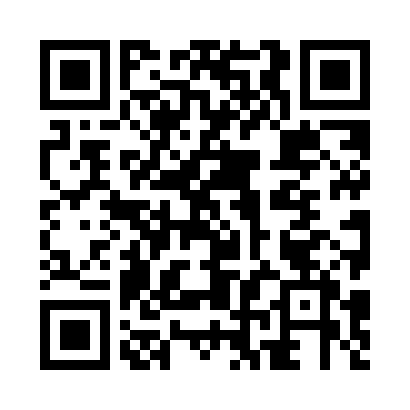 Prayer times for Alge, PortugalWed 1 May 2024 - Fri 31 May 2024High Latitude Method: Angle Based RulePrayer Calculation Method: Muslim World LeagueAsar Calculation Method: HanafiPrayer times provided by https://www.salahtimes.comDateDayFajrSunriseDhuhrAsrMaghribIsha1Wed4:496:331:306:258:2810:052Thu4:476:311:306:268:2910:073Fri4:456:301:306:268:3010:084Sat4:446:291:306:278:3110:105Sun4:426:281:306:278:3210:116Mon4:416:271:306:288:3310:137Tue4:396:251:306:288:3410:148Wed4:376:241:306:298:3510:169Thu4:366:231:296:308:3610:1710Fri4:346:221:296:308:3710:1811Sat4:336:211:296:318:3810:2012Sun4:316:201:296:318:3910:2113Mon4:306:191:296:328:4010:2314Tue4:286:181:296:328:4110:2415Wed4:276:171:296:338:4210:2616Thu4:256:161:296:338:4310:2717Fri4:246:161:296:348:4410:2818Sat4:226:151:306:348:4510:3019Sun4:216:141:306:358:4610:3120Mon4:206:131:306:358:4710:3221Tue4:196:121:306:368:4710:3422Wed4:176:121:306:368:4810:3523Thu4:166:111:306:378:4910:3624Fri4:156:101:306:378:5010:3825Sat4:146:101:306:388:5110:3926Sun4:136:091:306:388:5210:4027Mon4:126:081:306:398:5210:4128Tue4:116:081:306:398:5310:4329Wed4:106:071:316:408:5410:4430Thu4:096:071:316:408:5510:4531Fri4:086:061:316:418:5510:46